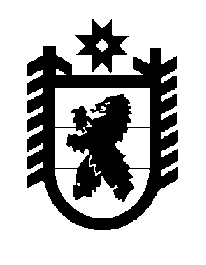 Российская Федерация Республика Карелия    ПРАВИТЕЛЬСТВО РЕСПУБЛИКИ КАРЕЛИЯПОСТАНОВЛЕНИЕот  29 сентября 2017 года № 333-Пг. Петрозаводск О внесении изменений в постановление ПравительстваРеспублики Карелия от 2 марта 2017 года № 71-ППравительство Республики Карелия п о с т а н о в л я е т:Внести в приложения 1 и 2 к постановлению Правительства Республики Карелия от 2 марта 2017 года № 71-П  «О распределении на 2017 год субсидий бюджетам муниципальных образований на обеспечение мероприятий по переселению граждан из аварийного жилищного фонда, в том числе переселению граждан из аварийного жилищного фонда с учетом необходимости развития малоэтажного жилищного строительства» Официальный интернет-портал правовой информации (www.pravo.gov.ru), 3 марта 2017 года, № 1000201703030001, 10 апреля 2017 года, 
№ 1000201704100001, 5 июня 2017 года, № 1000201706050005, 1 августа 2017 года, 
№ 1000201708010001) изменения, изложив их в следующей редакции:«Приложение 1к постановлению ПравительстваРеспублики Карелияот 2 марта 2017 года № 71-ПРАСПРЕДЕЛЕНИЕ НА 2017 ГОДСУБСИДИЙ БЮДЖЕТАМ МУНИЦИПАЛЬНЫХ ОБРАЗОВАНИЙ НА ОБЕСПЕЧЕНИЕ МЕРОПРИЯТИЙ ПО ПЕРЕСЕЛЕНИЮ ГРАЖДАН ИЗ АВАРИЙНОГО ЖИЛИЩНОГО ФОНДА, В ТОМ ЧИСЛЕ ПЕРЕСЕЛЕНИЮ ГРАЖДАН ИЗ АВАРИЙНОГО ЖИЛИЩНОГО ФОНДА С УЧЕТОМ НЕОБХОДИМОСТИ РАЗВИТИЯ МАЛОЭТАЖНОГО ЖИЛИЩНОГО СТРОИТЕЛЬСТВА (ЭТАП 2015 ГОДА РЕГИОНАЛЬНОЙ АДРЕСНОЙ ПРОГРАММЫ ПО ПЕРЕСЕЛЕНИЮ ГРАЖДАН ИЗ АВАРИЙНОГО ЖИЛИЩНОГО ФОНДА НА 2014 – 2017 ГОДЫ)(рублей)Приложение 2к постановлению ПравительстваРеспублики Карелияот 2 марта 2017 года № 71-ПРАСПРЕДЕЛЕНИЕНА 2017 ГОД СУБСИДИЙ БЮДЖЕТАМ МУНИЦИПАЛЬНЫХОБРАЗОВАНИЙ НА ОБЕСПЕЧЕНИЕ МЕРОПРИЯТИЙ ПО ПЕРЕСЕЛЕНИЮ ГРАЖДАН ИЗ АВАРИЙНОГО ЖИЛИЩНОГО ФОНДА, В ТОМ ЧИСЛЕ ПЕРЕСЕЛЕНИЮ ГРАЖДАН ИЗ АВАРИЙНОГО ЖИЛИЩНОГО ФОНДА С УЧЕТОМ НЕОБХОДИМОСТИ РАЗВИТИЯ МАЛОЭТАЖНОГО ЖИЛИЩНОГО СТРОИТЕЛЬСТВА (ЭТАП 2016 ГОДА РЕГИОНАЛЬНОЙ АДРЕСНОЙ ПРОГРАММЫ ПО ПЕРЕСЕЛЕНИЮ ГРАЖДАН ИЗ АВАРИЙНОГО ЖИЛИЩНОГО ФОНДА НА 2014 – 2017 ГОДЫ)(рублей)           Глава Республики Карелия                                                                  А.О. Парфенчиков№ п/пМуниципальное образованиеСумма В том числеВ том числе№ п/пМуниципальное образованиеСумма безвозмездные поступления от государственной корпорации – Фонда содействия реформированию жилищно-коммунального хозяйствасубсидии из бюджета Республики Карелия123451.Беломорский муниципальный район, в том числе37 677 126,0035 630 009,682 047 116,321.Беломорское городское поселение28 061 526,0026 536 855,361 524 670,641.Сосновецкое  сельское поселение9 615 600,009 093 154,32522 445,682.Кемский муниципальный район, в том числе112 246 104,00109 326 316,542 919 787,462.Кемское городское поселение92 738 455,5090 877 491,291 860 964,212.Рабочеостровское сельское поселение19 507 648,5018 448 825,251 058 823,253.Суоярвский муниципальный район, в том числе49 602 873,9049 446 213,00156 660,903. Суоярвское городское поселение17 436 288,0017 279 627,10156 660,903.Поросозерское сельское поселение10 539 498,9010 539 498,900,003.Вешкельское сельское поселение7 696 486,507 696 486,500,003.Лоймольское сельское поселение13 930 600,5013 930 600,500,004.Сортавальский муниципальный район, в том числе12 949 008,0012 928 515,2320 492,77Хаапалампинское сельское поселение12 949 008,0012 928 515,2320 492,77123455.Питкярантский муниципальный район, в том числе26 494 984,5026 297 885,37197 099,135. Питкярантское городское поселение26 494 984,5026 297 885,37197 099,136.Лахденпохский муниципальный район, в том числе19 203 154,5019 203 154,500,006.Лахденпохское городское поселение19 203 154,5019 203 154,500,00Итого258 173 250,90252 832 094,325 341 156,58№ п/пМуниципальное образованиеСумма В том числеВ том числе№ п/пМуниципальное образованиеСумма безвозмездные поступления от государственной корпорации – Фонда содействия реформированию жилищно-коммунального хозяйствасубсидии из бюджета Республики Карелия123451.Пряжинский национальный муниципальный район, в том числе36 623 930,8533 172 007,303 451 923,5512345Эссойльское сельское поселение27 532 725,5824 906 036,652 626 688,93Чалнинское сельское поселение4 836 302,274 011 067,65825 234,62Ведлозерское сельское поселение4 254 903,004 254 903,000,002.Беломорский муниципальный район, в том числе34 636 192,5034 636 192,500,002.Беломорское городское поселение34 636 192,5034 636 192,500,003.Сортавальский муниципальный район, в том числе77 371 524,7576 085 986,151 285 538,603.Сортавальское городское поселение77 371 524,7576 085 986,151 285 538,60Итого148 631 648,10143 894 185,954 737 462,15».